Waterloo-Oxford District Secondary School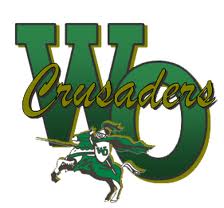 School Advisory CouncilMonday, November 24, 2014 – 7:00 p.m.Waterloo-Oxford School LibraryChairs:		Julie Glendinning			Julie_glendinning@wrdsb.on.caSecretary:		Kim Lichti				kimlichti@hotmail.comPrincipal:		Beth Bodkin		519-634-5441	beth_bodkin@wrdsb.on.caWelcome and Introductions – ChairReview of Agenda – ChairStudent Council Report – SACPresentation – Geography Department, Jessica HendersonReport from Chair – Julie GlendinningPrincipal’s Report – Beth BodkinUpdates  Facility  Recognition of Teachers and Staff AdjournmentFuture Meeting Dates 2014-15:January 26, 2015February 23, 2015April 27, 2015June 8, 2015